Семинар-практикум    «Экологический квиз для родителей и воспитанников «Знатоки природы» (в рамках проекта       «Ответственное родительство» Программы развития системы образования Невского района)     Место: ГБДОУ детский сад № 12 (проспект Рыбацкий, 51, корп. 2)     Время: 16 апреля 2024 года, 17:00     Модератор Бидоленко Наталья Александровна,      заместитель заведующего ГБДОУ детского сада № 12 Невского района   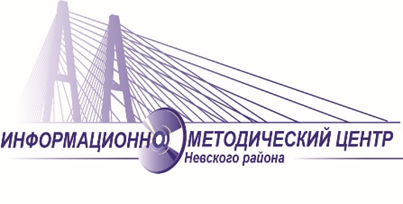 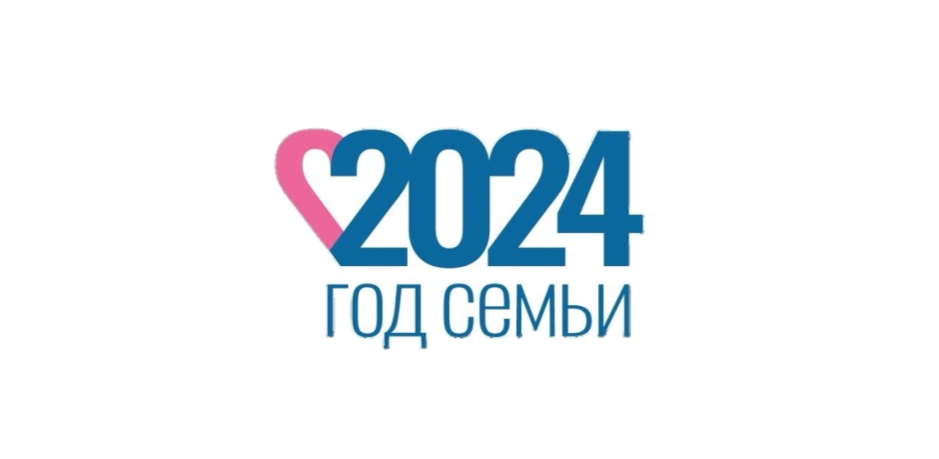 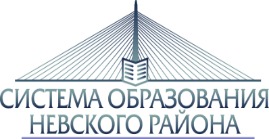                                                 ПРОГРАММА 16:45- 17:00                                               Регистрация участников17:00 17:05Приветственное слово участникам.Чурсина Татьяна Викторовна, заведующий ГБДОУ № 12 Невского района   17:05 – 17:45«Экологичский квиз для родителей и воспитанников» Знатоки природы», Любовь Дмитриевна Чепинога, главный специалист по развитию АО «Невский экологический оператор 17:45-18:00«Открытый микрофон»